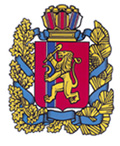 Каменский сельский Совет депутатовМанского района Красноярского краяРЕШЕНИЕ15 марта 2022 г.                   с. Нижняя Есауловка	                                № 2/9     О внесении изменений в решение Каменского сельского Совета депутатов №9/35 от 29.12.2021 «О согласовании администрации Каменского  сельсовета передачи администрации Манского района полномочий на 2022 год»В соответствии с  пунктами 12,13.1,20, части 1 статьи 14  и  частью 4  статьи 15 Федерального закона от 06.10.2003 №131-ФЗ «Об общих принципах организации местного самоуправления в Российской Федерации», с Федеральным законом «О контрактной системе в сфере закупок товаров, работ, услуг для обеспечения государственных и муниципальных нужд» от 05.04.2013г. № 44-ФЗ, руководствуясь  Уставом Каменского сельсовета, Каменский сельский Совет  депутатов РЕШИЛ:1.Внести изменение в решение Каменского сельского Совета депутатов №9/35 от 29.12.2021 «О согласовании администрации Каменского  сельсовета передачи администрации Манского района полномочий на 2022 год» следующее изменение:- в пункте 1 подпункт «1.4.Организация ритуальных услуг и содержание мест захоронения, в части обустройства и восстановления воинских захоронений.» исключить.2. Опубликовать настоящее решение в информационном бюллетене «Ведомости Манского района» и разместить на официальном сайте администрации Каменского сельсовета https://admkamen.ru. 3. Решение вступает в силу после официального опубликования в информационном бюллетене Ведомости Манского района.Председатель Каменского                                      Глава Каменского  сельского Совета депутатов                                   сельсовета_________Т.Н.Калгина                                        _______Ф.К. Томашевский                                                                                                                         